Publicado en Madrid.- EKMB el 03/08/2020 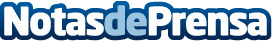 Portal: nueva e innovadora Plataforma Inmobiliaria con más de 10.000 inmuebles en España, Portugal y GreciaPortal es una nueva Plataforma Inmobiliaria innovadora, adaptada a las necesidades del consumidor cuyo objetivo es mejorar el proceso de compra y facilitar la experiencia de usuario. Este portal inmobiliario es una marca que comercializa más de 10.000 activos inmobiliarios de la cartera en gestión del grupo HipoGes, un servicer de referencia en Europa. Informa EKMBDatos de contacto:En Ke Medio Broadcasting912792470Nota de prensa publicada en: https://www.notasdeprensa.es/portal-nueva-e-innovadora-plataforma_1 Categorias: Franquicias Inmobiliaria Finanzas Interiorismo Emprendedores Logística Consumo Construcción y Materiales http://www.notasdeprensa.es